关于举办浙江中医药大学第六届新媒体原创作品大赛的通知各学院团委、学生组织：为深入学习贯彻习近平新时代中国特色社会主义思想，充分发挥网络育人功能，加强学校网络文化供给，引导学生创作优质网络文化作品，传播主旋律、弘扬正能量，以良好的精神面貌喜迎党的二十大，庆祝建团100周年，经研究，决定开展“强国有我心向党 百年风华正青春”第六届新媒体原创作品大赛。活动由校党委宣传部指导，校团委、校新媒体联盟主办。现将有关事项通知如下：一、大赛主题强国有我心向党 百年风华正青春二、大赛时间2021年3月—5月三、参赛要求本次大赛设平台推荐组和个人参赛组，赛道类别设推文制作类和平面设计类。其中推文制作赛道不限参赛组别，平面设计赛道仅限个人参赛组参赛。（一）推文制作类参赛要求（1）平台推荐组：校新媒体联盟每个成员单位官微平台均可推荐一支团队参赛（各学院原则上须组队参加）；参赛成员须为所属官微运营团队成员，每队成员不超过3人；作品主题紧扣大赛主题。（2）个人参赛组：个人组作品要围绕“喜迎杭州亚运会 争做最美小青荷”的专题进行；学生可自由组队，每人限报一队；每队成员不超过3人。（二）平面设计类参赛要求设计作品类型为电子海报（制作软件不限）；学生不可组队，仅限个人参加；作品主题紧扣大赛主题。四、赛程安排（一）前期参赛阶段（3月11日—3月21日）1.平台推荐组：参赛团队于2022年3月17日前填写平台推荐组电子参赛表（二维码见附件），并将推荐单位盖章后的纸质版参赛表（见附件）交至校团委全媒体中心办公室（滨文校区：9号楼106室；富春校区：大学生活动中心5301）。2.个人参赛组：参赛者、参赛团队于2022年3月21日前填写个人参赛组电子参赛表（二维码见附件）。（二）准备制作阶段（4月中上旬）（1）准备期（3月17日—3月31日）:各参赛队伍和参赛者自行进行新媒体作品的策划、素材准备。（2）初赛现场制作上交（4月1日13:30—16:30）: 各参赛队伍和参赛者在指定地点制作完成比赛作品并现场上交，由校团委全媒体中心将各参赛队伍的作品收集，并做好相关信息的登记。（三）线上展示阶段（4月2日—4月10日）参赛作品将以通过指定官微平台进行线上展示，平台推荐组通过所属官微平台展示作品。个人参赛组将统一由校团委官微“青春浙中医大”平台展示作品。平台推荐组展示时间为4月2日12：00—4月9日12：00，请平台推荐组各团队提前设定定时群发，个人参赛组展示时间为4月3日12：00—4月10日12：00。4.组织评审阶段（5月上旬）本次比赛将邀请专家，结合微信各项指标，进行综合评分及奖项评定。5.总结表彰阶段（5月中旬）获奖作品将通过校团委官微等平台进行集中展示，并对获奖团队进行表彰。四、奖项设置大赛秉承公平、公正、公开原则进行。奖项将按照平台推荐组和个人参赛组，分别评选出一、二、三等奖及优秀奖。五、参赛说明作品需运用文字、图片、动图、音视频、H5等多种形式进行融合创作，立意和表现方式新颖，内容生动活泼，积极向上。作品应具有新媒体特色，具有较强传播性，具有原创精神，严禁未经授权抄袭、摹仿他人作品。所有参赛作品不得有违反国家法律法规的行为。联 系 人：马颖、尤圣卓联系电话：0571-86633303、15058383576。附件：1.平台推荐组参赛表      2.电子参赛表二维码共青团浙江中医药大学委员会 2022年3月9日 附件1第六届新媒体原创作品大赛平台推荐组参赛表附件2平台推荐组电子参赛表二维码: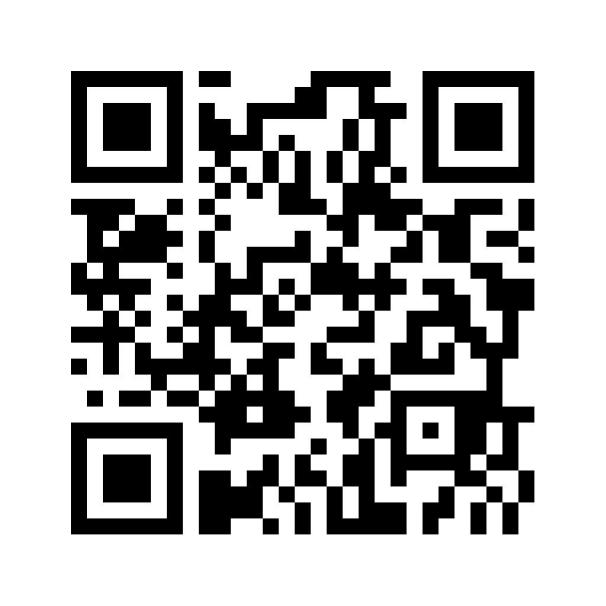 个人参赛组电子参赛表二维码：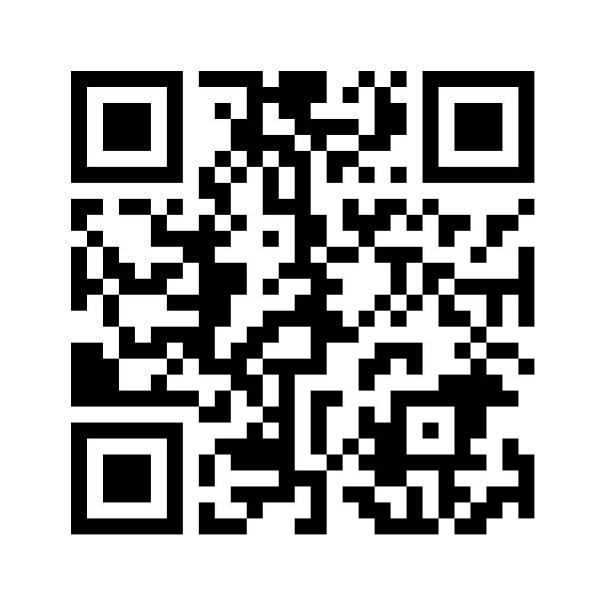 团队名称推荐单位推荐单位负责人姓名学院学院负责人专业年级联系方式（手机号及QQ）联系方式（手机号及QQ）负责人专业年级联系方式（手机号及QQ）联系方式（手机号及QQ）团队成员学院学院专业年级专业年级联系方式联系方式团队简介（包括团队所属平台简介、团队竞赛宣言等， 150字左右）（包括团队所属平台简介、团队竞赛宣言等， 150字左右）（包括团队所属平台简介、团队竞赛宣言等， 150字左右）（包括团队所属平台简介、团队竞赛宣言等， 150字左右）（包括团队所属平台简介、团队竞赛宣言等， 150字左右）（包括团队所属平台简介、团队竞赛宣言等， 150字左右）承诺书我团队已知悉本次大赛所有规则，并承诺遵守，如有违反比赛规则，愿意自行承担后果。承诺人签名：                      我团队已知悉本次大赛所有规则，并承诺遵守，如有违反比赛规则，愿意自行承担后果。承诺人签名：                      我团队已知悉本次大赛所有规则，并承诺遵守，如有违反比赛规则，愿意自行承担后果。承诺人签名：                      我团队已知悉本次大赛所有规则，并承诺遵守，如有违反比赛规则，愿意自行承担后果。承诺人签名：                      我团队已知悉本次大赛所有规则，并承诺遵守，如有违反比赛规则，愿意自行承担后果。承诺人签名：                      我团队已知悉本次大赛所有规则，并承诺遵守，如有违反比赛规则，愿意自行承担后果。承诺人签名：                      推荐单位意见（盖章）     年   月   日（盖章）     年   月   日（盖章）     年   月   日（盖章）     年   月   日（盖章）     年   月   日（盖章）     年   月   日